Kulturní dům PostřelmovMinigalerie NA VERANDĚVýstava  řezbářkyRomany KrestýnovéProměny dřevaVernisáž výstavy se uskuteční ve čtvrtek 13.9.2018 v 18.00 hod.Hudební doprovod DVĚ HANKY A JOEVýstavu můžete navštívit ve všední dny dopoledne od 9.00 do 12.00 hod, odpoledne a o víkendech před každou kulturní akcí a schůzí a dle domluvy. Kontakt 607 504 949 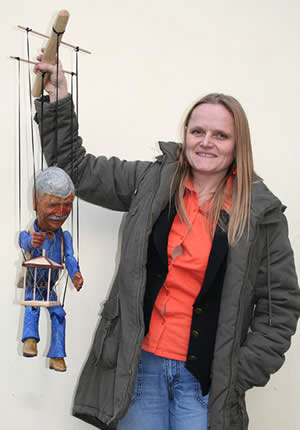 